Shree Swanra Integrated Community Development Centre (SSICDC), GorkhaOrganization ProfileBrief introduction of organizationBackground:Shree Swanra Integrated Community Development Center (SSICDC) Gorkha is a non-political, non-governmental and non-profit making organization established by young and energetic youths in 1987 AD. The Organization has been working continuously since its establishment with theMarginalized, poorest and downtrodden people who are typically the social outcaste, women, children and the disadvantaged group, in general, of different castes and races. 	The overall programs coverage of the organization is WASH, Education, Social Mobilization, GESI, Food Security and Livelihood, Shelter, Infrastructure, Health and Nutrition, Tourism Development, Child Protection, Disaster Risk Reduction (DRR), Emergency rescue, response and recovery, Climate Change Adaptation and Bio- Diversity conservation.  	It is one of the local levels leading NGO that has adopted participatory approaches in working with the marginalized families and communities in delivering developmental program in Nepal. It has the privilege of being a community based, locally recognized for its goodwill and the image within the community.	SSICDC Gorkha played the leading role in the Rescue, Relief, Recovery and Reconstruction of the Gorkha Earthquake as well as play leading role to combating against the CORONA Virus Pandemic in Gorkha.Name of the Organization:Shree Swanra Integrated Community Development Centre (SSICDC), GorkhaDate of establishment: 17th September 1987	Registration:District Administrative Office (D.A.O.), Gorkha, Regd. No.: 132, Date: 2nd March 1994 Latest Renewal Date: 2080/07/17 B.S.Social Welfare Council (SWC)           Regd No.: 1863     Date: 26th September 1994Latest Renewal Date: 2080/04/24 B.S (to 2082/03/30 B.S.)Working district:  Gorkha, Dolpa and Lamjung.Contract Person: Sita Ram Shrestha (Educative Director), Contract No: 9841683867Email: -shresthasitaram5@yahoo.comMembership: General Member: 89	       Executive Member: 7Address: Gorkha Municipality-6, Chhahare, Gorkha (Head Office)  	Phone:   064-421377	Email – gorkhassicdc@gmail.com	Web: -www.ssicdc.org.npPAN/VAT No.:  302174593 Vision, Mission, Goals and Objectives of organization:Vision of Organization:          SSICDC’s vision of the future is a society where people’s rights are fully respected with opportunities to lead a productive, happy and dignified human life irrespective of their religion, sex & caste and material condition.Mission of Organization:          SSICDC works to encourage people’s participation in development process through capacity building of the communities. It supports local initiative to create a better future of the rural backward communities. This will be attempted through strengthening the civil society, especially the user groups complementing the local government efforts.Goals of Organization:             The overall goal of SSICDC is to contribute meaningfully to improve the quality of life of rural backward communities of Nepal.Objectives of the Organization:           The main objectives of the organization are to:Conduct Child Rights and Development Programs.Conduct women empowerment programs.Sustainable agriculture development.Lunch programs in human rights and social inclusion.Deliver sustainable health and hygiene benefits to the rural people through the provision of safe Drinking water interlinked with low-cost sanitation and health education.Improve rural Infrastructure facilities like foot trails, trail bridges, micro irrigation, micro hydropower, community buildings and rural roads etc.Promote saving and credit & Co-operative.Develop and promote appropriate technologies in rural area.Develop, disseminate and promote renewable energy technologies in rural area.Conserve environment and natural resources & encourage its sustainable use.Create and prepare good learning environment for quality inclusive education. Create the employment opportunities through various income generating and vocational training.Organize the awareness program and other different social, economic and educational programs for the upliftment of marginalized group.Conduct the programs for the improvement of livelihood focused on tourism, livestock and medicinal herbs.Executive Board Profile:4.	Experiences of Organization:The following depicts the experiences of organization shortly:4.1:4.2.4.3.4.4.4.5.4.6.4.7.4.8.4.9.4.10.4.11.4.12.4.13.4.14.4.15.4.16.4.17.4.18.4.19.4.20.4.21.4.22.4.23.4.24.4.25.4.26.4.27.4.28.4.29.4.30.4.31.4.32.4.33.4.34.4.35.4.36.4.37.4.38.4.39.4.40.4.41.4.42.4.43.4.44.4.45.4.46.4.47.4.48.4.49.4.50.4.51.5. Assets:‘Thank you’DescriptionDescriptionDescriptionDalitDalitJanjatiJanjatiOtherOtherTotalTotalDescriptionDescriptionDescriptionMFMFMFMFGeneral MembersGeneral MembersGeneral Members5732Executive BoardExecutive BoardExecutive BoardS.NNamePosition1.Krishna Kumari GurungChair person12.Shankar NepaliVic-Chair Person13.Devi Maya ThapamagarTreasurer 14.Hariman GurungSecretary15.Yam Narayan ShresthaMember16.Gyan Maya GurungMember17.Tulasi Babu ShresthaMember1Name of the Program:Integrated Community Development ProgramThematic Area of the Program:Social Mobilization, Education, women empowerment, infrastructure development, livelihood, health.Project Duration:From: 1988 A.D.To: 1997 A.D.Budget:NRs. 37,00,000/-Project Area:Erstwhile 24 VDC of GorkhaProject Partner:Save the Children USKey Activities:Child Education, Adult Education, Scholarship for Students, Women Empowerment, Community Group Mobilization and Micro Credit Support, Income Generation Program, Agro Forestry, Saving and Credit, Drinking Water Supply and Sanitation, Goat Raising, Poultry Farming, MCH Clinic, Health Camp, Sponsor Child Health Camp, family planning, School Building Construction, Irrigation, Wooden Bridge Building, Vegetable Farming, Pig Raising and Child survival project, CHV and VHP Training, First Aid Training and kit Box distribution to school Teachers, Safe Motherhood Program, Nutrition and Immunization Program for Under 5 children, School Health Education program, Sponsor children Health check camp etc.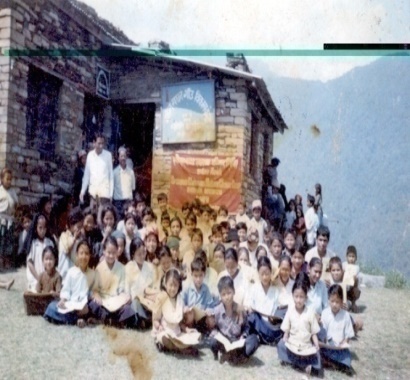 Child Education, Adult Education, Scholarship for Students, Women Empowerment, Community Group Mobilization and Micro Credit Support, Income Generation Program, Agro Forestry, Saving and Credit, Drinking Water Supply and Sanitation, Goat Raising, Poultry Farming, MCH Clinic, Health Camp, Sponsor Child Health Camp, family planning, School Building Construction, Irrigation, Wooden Bridge Building, Vegetable Farming, Pig Raising and Child survival project, CHV and VHP Training, First Aid Training and kit Box distribution to school Teachers, Safe Motherhood Program, Nutrition and Immunization Program for Under 5 children, School Health Education program, Sponsor children Health check camp etc.Child Education, Adult Education, Scholarship for Students, Women Empowerment, Community Group Mobilization and Micro Credit Support, Income Generation Program, Agro Forestry, Saving and Credit, Drinking Water Supply and Sanitation, Goat Raising, Poultry Farming, MCH Clinic, Health Camp, Sponsor Child Health Camp, family planning, School Building Construction, Irrigation, Wooden Bridge Building, Vegetable Farming, Pig Raising and Child survival project, CHV and VHP Training, First Aid Training and kit Box distribution to school Teachers, Safe Motherhood Program, Nutrition and Immunization Program for Under 5 children, School Health Education program, Sponsor children Health check camp etc.Name of the Program:HIV/AIDS Control ProgramThematic Area of the Program:HealthProject Duration:From: 2001 A.D.To: 2003 A.D.Budget:NRs. 20,44,000/-Project Area:Erstwhile 6 VDCs of GorkhaProject Partner:SNV/ DGISKey Activities:Peer Educator Counseling Training, Video Show, Puppet Show, Street Drama show, World AIDS Day and Condom Day Celebration, Game, Essay, Speech Competition, IEC Material distribution, Workshop, Rally, Condom distribution, SAFALTAM Income Generation Program, and Hoarding Board display etc.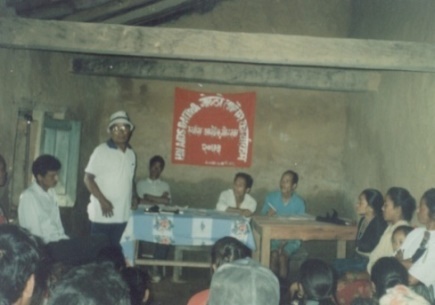 Peer Educator Counseling Training, Video Show, Puppet Show, Street Drama show, World AIDS Day and Condom Day Celebration, Game, Essay, Speech Competition, IEC Material distribution, Workshop, Rally, Condom distribution, SAFALTAM Income Generation Program, and Hoarding Board display etc.Peer Educator Counseling Training, Video Show, Puppet Show, Street Drama show, World AIDS Day and Condom Day Celebration, Game, Essay, Speech Competition, IEC Material distribution, Workshop, Rally, Condom distribution, SAFALTAM Income Generation Program, and Hoarding Board display etc.Name of the Program:Non-formal education programThematic Area of the Program:EducationProject Duration:From: December, 1997 A.D.To: May, 1998 A.D.Budget:NRs.: 264400Project Area:Erstwhile Swanra VDC of Gorkha district.Project Partner:District Education Office (DEO), GorkhaKey Activities:Conducted the non-formal education activities (child education-Bihani kachha, adult education- praud kakesha, pindhi kakesha etc.) Conducted the non-formal education activities (child education-Bihani kachha, adult education- praud kakesha, pindhi kakesha etc.) Conducted the non-formal education activities (child education-Bihani kachha, adult education- praud kakesha, pindhi kakesha etc.) Name of the Program:Dhaka Knitting TrainingThematic Area of the Program:LivelihoodProject Duration:From: October, 1994 A.D.To: March, 1995 A.D.Budget:NRs.:131000Project Area:Erstwhile Swanra VDC of Gorkha district.Project Partner:Skill development center, pokharaKey Activities:Skilled base training to 25 persons. (dhaka knitting training) Skilled base training to 25 persons. (dhaka knitting training) Skilled base training to 25 persons. (dhaka knitting training) Name of the Program:Rural Water Supply and Sanitation Project Gorkha. (RWSSFDB)Thematic Area of the Program:WASH, social mobilizationProject Duration:From: March 1998To: December 2011Budget:NRs. 61,93,09,447/-Project Area:One Municipality and erstwhile 21 VDCs of Gorkha district. Project Partner:Fund Board/ World BankKey Activities:Social Mobilization, Feasibility study, survey, design, estimation of water supply schemes, formation of water supply and sanitation user committee and mobilization, Construction completed more than 24 water supply schemes, capacity development of WUSCs, ODF campaign, water safety plan preparation and implementation, operation and maintenance plan prepare and follow up, public hearing and social audit. 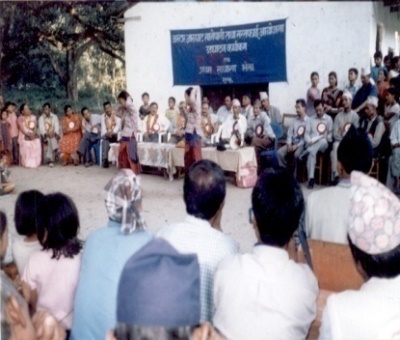 Social Mobilization, Feasibility study, survey, design, estimation of water supply schemes, formation of water supply and sanitation user committee and mobilization, Construction completed more than 24 water supply schemes, capacity development of WUSCs, ODF campaign, water safety plan preparation and implementation, operation and maintenance plan prepare and follow up, public hearing and social audit. Social Mobilization, Feasibility study, survey, design, estimation of water supply schemes, formation of water supply and sanitation user committee and mobilization, Construction completed more than 24 water supply schemes, capacity development of WUSCs, ODF campaign, water safety plan preparation and implementation, operation and maintenance plan prepare and follow up, public hearing and social audit. Name of the Program:Community Based Water Supply and Sanitation Program (CBWSSP), DolpaThematic Area of the Program:WASH, social Mobilization.Project Duration:From: March 2008To: October 2011Budget:NRs. 1,70,21,333/-Project Area:Erstwhile Tripurakot and Shunh VDCs of Dolpa DistrictProject Partner:DDC, Dolpa / ADBKey Activities:Social Mobilization, Feasibility study, survey, design, estimation of water supply schemes, formation of water supply and sanitation user committee and mobilization, Construction completed the 3 water supply schemes, capacity development of WUSCs, ODF campaign, water safety plan preparation and implementation, operation and maintenance plan prepare and follow up, public hearing and social audit.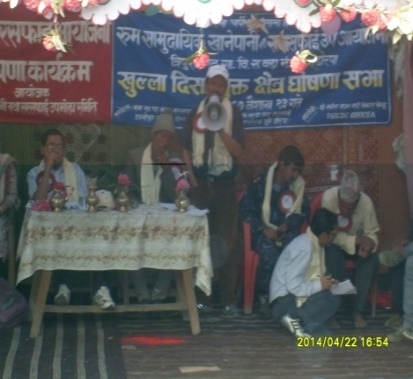 Social Mobilization, Feasibility study, survey, design, estimation of water supply schemes, formation of water supply and sanitation user committee and mobilization, Construction completed the 3 water supply schemes, capacity development of WUSCs, ODF campaign, water safety plan preparation and implementation, operation and maintenance plan prepare and follow up, public hearing and social audit.Social Mobilization, Feasibility study, survey, design, estimation of water supply schemes, formation of water supply and sanitation user committee and mobilization, Construction completed the 3 water supply schemes, capacity development of WUSCs, ODF campaign, water safety plan preparation and implementation, operation and maintenance plan prepare and follow up, public hearing and social audit.Name of the Program:Decentralized Rural Infrastructure and Livelihood Program (DRILP)Thematic Area of the Program:Community mobilization, Infrastructure development, livelihood.Project Duration:From: April 2007 A.D.To: August 2011Budget:NRs. 23,34,71,491/-Project Area:Gorkha Municipality, Erstwhile VDCs-Phinam, Taple, Asrang, Baguwa, Masel, Tandrang, and Aaruchanute.Project Partner:District Development Committee (DDC), Gorkha / ADBKey Activities:Social Mobilization- walkover, baseline, midline, end-line, socio-economic, cadastral and resettlement plan surveys, and compensation distribution, awareness raising training, life skilled training, community building, health post building constructions, foot trails constructions, school compounding wall, Dhungagade to Aarughat Road (38.22 KM) upgrading/graveling and bio-engineering on landslide area.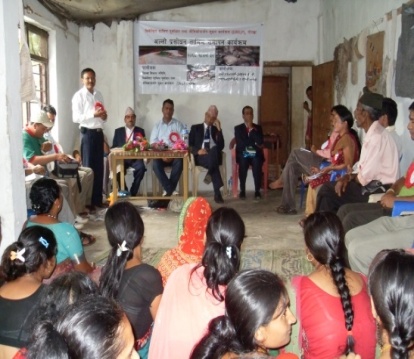 Social Mobilization- walkover, baseline, midline, end-line, socio-economic, cadastral and resettlement plan surveys, and compensation distribution, awareness raising training, life skilled training, community building, health post building constructions, foot trails constructions, school compounding wall, Dhungagade to Aarughat Road (38.22 KM) upgrading/graveling and bio-engineering on landslide area.Social Mobilization- walkover, baseline, midline, end-line, socio-economic, cadastral and resettlement plan surveys, and compensation distribution, awareness raising training, life skilled training, community building, health post building constructions, foot trails constructions, school compounding wall, Dhungagade to Aarughat Road (38.22 KM) upgrading/graveling and bio-engineering on landslide area.Name of the Program:Local Governance and Community Development Program (LGCDP) – I and II phase.Thematic Area of Program:Social MobilizationProject Duration:From: Feb 2011 to July 2012 and April 2015 To: March 2018 (project implemented in different 3 phasesBudget:NRs. 37,71,036/Project Area:Gorkha Municipality & erstwhile 10 VDC of GorkhaProject Partner:DDC, Gorkha and Gorkha municipality & development partnersKey Activities:Social mobilization, Ward Citizen Forum (WCF) formation & mobilization, Community Awareness Center (CAC) formation and mobilization, REFLECT class conducted on CAC, facilitation of bottom up 11 step planning process local level, & support on IGA, exposer & learning visit, monitoring.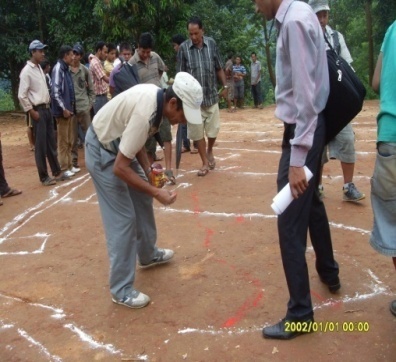 Social mobilization, Ward Citizen Forum (WCF) formation & mobilization, Community Awareness Center (CAC) formation and mobilization, REFLECT class conducted on CAC, facilitation of bottom up 11 step planning process local level, & support on IGA, exposer & learning visit, monitoring.Social mobilization, Ward Citizen Forum (WCF) formation & mobilization, Community Awareness Center (CAC) formation and mobilization, REFLECT class conducted on CAC, facilitation of bottom up 11 step planning process local level, & support on IGA, exposer & learning visit, monitoring.Name of the Program:HIV/AIDS Comprehensive Program to migrant & their spouses.Thematic Area of Program:HealthProject Duration:From: April 2012To: March 2015Budget:NRs. 1,14,42,676/-Project Area:Estwhile 24 VDCs and one municipality of Gorkha district.Project Partner:Save the Children/ Global fundKey Activities:HIV/ AIDS Prevention program, Social mobilization, household visit and counseling and follow up, different level of orientation to different groups like migrant, spouse of migrants, women groups, teachers, FCHVs, transit, PLHIV etc. Day celebration (HIV/AIDS, condom, candle day), street drama show, radio jingle of HIV/Aids, IEC materials distribution, condom distribution, peer educator mobilization, provide Integrated Health Center services, video show, refer to STI/VCT/PMTCT/CD4/ARV, Support to PLHA through Community Based Home Care service, nutrition support to PLHA, Cass support to Child who is PLHA etc. 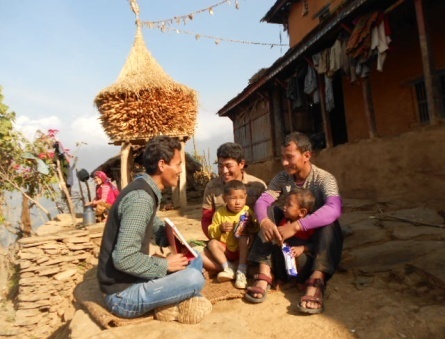 HIV/ AIDS Prevention program, Social mobilization, household visit and counseling and follow up, different level of orientation to different groups like migrant, spouse of migrants, women groups, teachers, FCHVs, transit, PLHIV etc. Day celebration (HIV/AIDS, condom, candle day), street drama show, radio jingle of HIV/Aids, IEC materials distribution, condom distribution, peer educator mobilization, provide Integrated Health Center services, video show, refer to STI/VCT/PMTCT/CD4/ARV, Support to PLHA through Community Based Home Care service, nutrition support to PLHA, Cass support to Child who is PLHA etc. HIV/ AIDS Prevention program, Social mobilization, household visit and counseling and follow up, different level of orientation to different groups like migrant, spouse of migrants, women groups, teachers, FCHVs, transit, PLHIV etc. Day celebration (HIV/AIDS, condom, candle day), street drama show, radio jingle of HIV/Aids, IEC materials distribution, condom distribution, peer educator mobilization, provide Integrated Health Center services, video show, refer to STI/VCT/PMTCT/CD4/ARV, Support to PLHA through Community Based Home Care service, nutrition support to PLHA, Cass support to Child who is PLHA etc. Name of the Program:Hariyo Ban Program Phase IThematic Area of Program:Climate Change Adaptation and Bio diversity conservation, sustainable landscape, Livelihood, Social mobilization, GESI.Project Duration:From: June 2013To: July 2016Budget:NRs. 4,32,08,930.3/-Project Area:Gorkha Municipality, Palungtar Municipality, Siranchok          RM, Aajirkot             RM, Bhimsen        Thapa RM, Barpak-sulikot RM, Gondaki RMProject Partner:WWF Nepal/USAI DKey Activities:Social mobilization, Income generation activities (IGA), skilled based training and start up support, seed money revolving fund mobilization for IGA through local cooperatives. Herbal plant plantation & market linkage, Eco club formation & mobilization, awareness rising training, Community level Anti-pouching Unit formation & mobilization, sustainable landslide management, CAPA, LAPA preparation support and implementation, LIP preparation and implementation support, plantation, natural resource conservation, Home Stay Recovery Gajeghale Museum, Cultural Museum Building, Epicenter Trekking Trail, Tourist Information Center Construction, Rubinala Treaking Trail, Dharche Trekking Trail Reconstruction for tourism promotion, Home Stay Recovery Support, Bio-gash construction support, improve cooking stove installation support etc.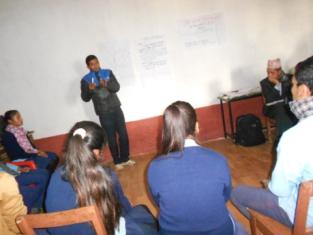 Social mobilization, Income generation activities (IGA), skilled based training and start up support, seed money revolving fund mobilization for IGA through local cooperatives. Herbal plant plantation & market linkage, Eco club formation & mobilization, awareness rising training, Community level Anti-pouching Unit formation & mobilization, sustainable landslide management, CAPA, LAPA preparation support and implementation, LIP preparation and implementation support, plantation, natural resource conservation, Home Stay Recovery Gajeghale Museum, Cultural Museum Building, Epicenter Trekking Trail, Tourist Information Center Construction, Rubinala Treaking Trail, Dharche Trekking Trail Reconstruction for tourism promotion, Home Stay Recovery Support, Bio-gash construction support, improve cooking stove installation support etc.Social mobilization, Income generation activities (IGA), skilled based training and start up support, seed money revolving fund mobilization for IGA through local cooperatives. Herbal plant plantation & market linkage, Eco club formation & mobilization, awareness rising training, Community level Anti-pouching Unit formation & mobilization, sustainable landslide management, CAPA, LAPA preparation support and implementation, LIP preparation and implementation support, plantation, natural resource conservation, Home Stay Recovery Gajeghale Museum, Cultural Museum Building, Epicenter Trekking Trail, Tourist Information Center Construction, Rubinala Treaking Trail, Dharche Trekking Trail Reconstruction for tourism promotion, Home Stay Recovery Support, Bio-gash construction support, improve cooking stove installation support etc.Name of the Program:Hariyo Ban Program- Phase I Thematic Area of Program:Climate Change Adaptation and Bio diversity conservation, Livelihood Recovery, Social mobilization, GESI, Good Governance.Project Duration:From: February 2014To: October 2016Budget:NRs. 6,01,11,376.1/-Project Area:Gorkha Municipality, Palungtar Municipality, Siranchok          RM, Aajirkot             RM, Bhimsen        Thapa RM, Barpak-sulikot RMProject Partner:CARE Nepal/USAIDKey Activities:Livelihood improvement plan preparation and Implementation support, income generation activities for community forest user group, green entrepreneurship for income generation such as nettle powder production, bio brigade production etc. development and market linkage etc. institutional capacity development of CFUG & cooperatives, eco-tourism promotion through home-stay, food trail construction for developing tracking root, CAPA and LAPA preparation and implementation support, support to registration and renew of CFUGs. Awareness raising training, Bio-gash construction support, improve cooking stove installation support etc.Livelihood improvement plan preparation and Implementation support, income generation activities for community forest user group, green entrepreneurship for income generation such as nettle powder production, bio brigade production etc. development and market linkage etc. institutional capacity development of CFUG & cooperatives, eco-tourism promotion through home-stay, food trail construction for developing tracking root, CAPA and LAPA preparation and implementation support, support to registration and renew of CFUGs. Awareness raising training, Bio-gash construction support, improve cooking stove installation support etc.Livelihood improvement plan preparation and Implementation support, income generation activities for community forest user group, green entrepreneurship for income generation such as nettle powder production, bio brigade production etc. development and market linkage etc. institutional capacity development of CFUG & cooperatives, eco-tourism promotion through home-stay, food trail construction for developing tracking root, CAPA and LAPA preparation and implementation support, support to registration and renew of CFUGs. Awareness raising training, Bio-gash construction support, improve cooking stove installation support etc.Name of the Program:Youth Partnership ProgramThematic Area of Program:LivelihoodProject Duration:From: June 2011To: May 2012Budget:NRs. 2,41,100/-Project Area:Erstwhile Tanglichok and Ghyalchok VDCs GorkhaProject Partner:DDC, GorkhaKey Activities:VDC level consultation meeting, community level consultation meeting, coordination with stakeholders/ line agencies, Mushroom cultivation training and spun (seed) & plastic support, supervision and follow up etc.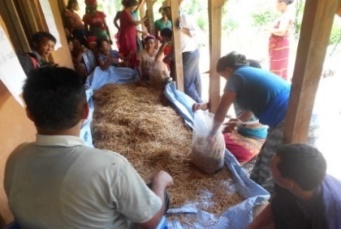 VDC level consultation meeting, community level consultation meeting, coordination with stakeholders/ line agencies, Mushroom cultivation training and spun (seed) & plastic support, supervision and follow up etc.VDC level consultation meeting, community level consultation meeting, coordination with stakeholders/ line agencies, Mushroom cultivation training and spun (seed) & plastic support, supervision and follow up etc.Name of the Program:Improved Cooking Stove (ICS) ProgramThematic Area of Program:DRR/ CCA & Social MobilizationProject Duration:From: April 2015To: June 2016Budget:NRs. 15,57,305/-Project Area:Gorkha DistrictProject Partner:DDC, Gorkha/ AEPCKey Activities:All the part of social mobilization, VDC level Orientation & consultation meeting, community level consultation meeting, coordination with stakeholders/ line agencies, VDC level Action Committee formation, selection of business groups, Mother group orientation for Behavior Change Communication, training of stove master/business groups, Indoor Air Pollution Free declare Community/VDC, supervision & monitoring, planning, reporting, recoding and documentation etc.  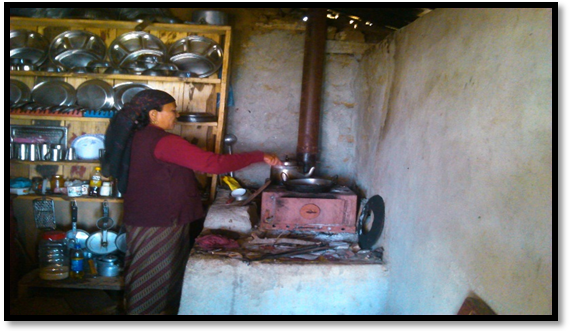 All the part of social mobilization, VDC level Orientation & consultation meeting, community level consultation meeting, coordination with stakeholders/ line agencies, VDC level Action Committee formation, selection of business groups, Mother group orientation for Behavior Change Communication, training of stove master/business groups, Indoor Air Pollution Free declare Community/VDC, supervision & monitoring, planning, reporting, recoding and documentation etc.  All the part of social mobilization, VDC level Orientation & consultation meeting, community level consultation meeting, coordination with stakeholders/ line agencies, VDC level Action Committee formation, selection of business groups, Mother group orientation for Behavior Change Communication, training of stove master/business groups, Indoor Air Pollution Free declare Community/VDC, supervision & monitoring, planning, reporting, recoding and documentation etc.  Name of the ProgramShakeshar Nepal Aviyan ProgramThematic Area of ProgramEducationProject DurationFrom: March 2014To: December, 2014BudgetNRs. 524128Project AreaErstwhile Aaruchanaute, Namjung and Saurpani VDCs of GorkhaProject PartnerDistrict Education Office, GorkhaKey ActivitiesAccording to the plan and promise of GoN to declare Nepal as Literate Nepal by 2015.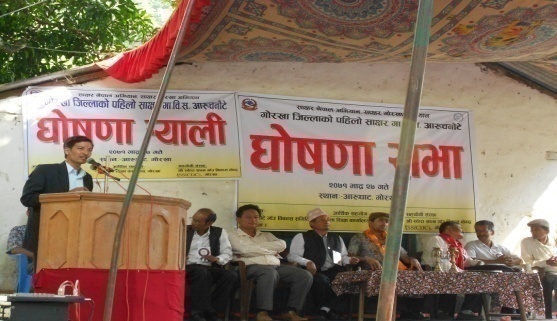                 All the part of social mobilization, VDC level Orientation & consultation meeting, community level consultation meeting, coordination with stakeholders/ line agencies, selection of sakesharata volunteer, mobilized sakesharata class, supervision & monitoring, planning, reporting, recoding and documentation, illiterate free declare VDC etc.  According to the plan and promise of GoN to declare Nepal as Literate Nepal by 2015.                All the part of social mobilization, VDC level Orientation & consultation meeting, community level consultation meeting, coordination with stakeholders/ line agencies, selection of sakesharata volunteer, mobilized sakesharata class, supervision & monitoring, planning, reporting, recoding and documentation, illiterate free declare VDC etc.  According to the plan and promise of GoN to declare Nepal as Literate Nepal by 2015.                All the part of social mobilization, VDC level Orientation & consultation meeting, community level consultation meeting, coordination with stakeholders/ line agencies, selection of sakesharata volunteer, mobilized sakesharata class, supervision & monitoring, planning, reporting, recoding and documentation, illiterate free declare VDC etc.  Name of the ProgramPoverty Alleviation Program with JSDF projectThematic Area of Program Food Security and Livelihood Recovery, Entrepreneurship development, Social mobilizationProject DurationFrom: June 2015To: March 2019BudgetNRs. 8063025.68/-Project AreaAarughat RM, Ajirkot RM & Dharche RM, Gandaki RM, Palungtar Municipality and Gorkha Municipality of Gorkha district.Project PartnerPoverty Alleviation Fund (PAF)Key ActivitiesSocial Mobilization, Value      chain      strengthening, Livelihood Recovery Support, Agriculture Infrastructure Construction support, Income generation Activity. Develop Agriculture Poket area. Entrepreneurship development and linkage to Nepal small industry, cottage construction for marketing, Skilled base/vocational trainings on handicraft skill training, social mobilization, social inclusion, wellbeing ranking, more than 80 community organization (CO) formation, registration and mobilization, developed business plan and implementation.Social Mobilization, Value      chain      strengthening, Livelihood Recovery Support, Agriculture Infrastructure Construction support, Income generation Activity. Develop Agriculture Poket area. Entrepreneurship development and linkage to Nepal small industry, cottage construction for marketing, Skilled base/vocational trainings on handicraft skill training, social mobilization, social inclusion, wellbeing ranking, more than 80 community organization (CO) formation, registration and mobilization, developed business plan and implementation.Social Mobilization, Value      chain      strengthening, Livelihood Recovery Support, Agriculture Infrastructure Construction support, Income generation Activity. Develop Agriculture Poket area. Entrepreneurship development and linkage to Nepal small industry, cottage construction for marketing, Skilled base/vocational trainings on handicraft skill training, social mobilization, social inclusion, wellbeing ranking, more than 80 community organization (CO) formation, registration and mobilization, developed business plan and implementation.Name of the Program:Emergency   Response and Recovery Program/ CAREThematic Area of Program:Gorkha earthquake Emergency Response & recoveryProject Duration:From: May 2015 To: December 2015Budget:NRs. 1,16,25,127.9/Project Area:Palungtar Municipality, Siranchok          RM, Barpak-sulikot RM, Dharche RMProject Partner:CARE NepalKey Activities:Relief distribution (shelter tool kits, hygiene kits, family kits, CGI sheets, unconditional cash support)Relief distribution (shelter tool kits, hygiene kits, family kits, CGI sheets, unconditional cash support)Relief distribution (shelter tool kits, hygiene kits, family kits, CGI sheets, unconditional cash support)Name of the Program:Emergency   Response and Recovery ProgramThematic Area of the Program: EQ Response & Recovery (Shelter, WASH, Health, Nutrition, Child Protection, FSL, DRR & Education)Project Duration:From: June 2015To: December 2017Budget:NRs. 36,58,52,238/-Project Area:Barpak Sulikot RM, Aarughat RM, Bhimsen        Thapa RM, Siranchok RM
&                  Gorkha
Municipality.Project Partner:Save the ChildrenKey Activities:Food security and livelihood activities: Seed storage bins and bags distribution, seeds distribution, unconditional cash support to 900 HHs, Vocational skills training, irrigational canal construction, training on of-seasonal & high value vegetable production, farmer field school conduct, goat rearing training & shed support, Amrisho distribution, fruits sapling distribution, Promotion for small entrepreneurs in the community level under market recovery project, Micro enterprise established 17 enterprise, Collection Center construction.Shelter: Temporary shelter support (tarpaulin, CGI sheet or cash equivalent to CGI sheet), 450 HH supported NRs. 340000.00 for permanent shelter construction and Toilet maintenance and construction, Mason Training in 6 VDCs 200 person, Door to Door visit to Disseminate, key message for Build Back Better and Safer reconstruction, Media Mobilization for Safer Shelter Reconstruction 10 key message disseminate and technical support, Skilled Masson training 7 days and unskilled mason training 50 days, Build the Demonstration Building 6 nos, Door to Door technical support for build back better, safer and greener Education: TLC (Temporary Learning Center) Construction 114 School TLC, Training conduction to teachers on Education on Emergency, ECD kits and educational materials distribution to schools, 8 School Building 64 classroom constructed, Support for disable friendly construction in school, training to school management committee, exposer & learning observation visit to teachers, school management committee.Water Supply, Sanitation & Health (WASH): Water supply and sanitation scheme 21 Schemes, hygiene kit distribution, Hygiene promotion WASH related activities in the community level, School WASH Recovery 36 Schools.Child Protection: Child protection activities, established endowment fund 8 Village Development Committees (VDCs) Rs. 725000 per VDC, Psychosocial counseling to earthquake affected people and Children., Street Drama and focus group discussion for community awareness, Child Friendly Space constructionDisaster Risk Reduction (DRR): Support to prepare Local level Disaster Risk Management Plan (LDRMP) for 6 VDCs, DRR plan prepare and implementation of 42 school of 6 VDCs Health: Health Post Building and 11 ORC/PHC Building Construction, Support for disable friendly construction in health post, community building, Health, Nutrition and Sexual Reproductive and Maternal Health (SRMH) program.Food security and livelihood activities: Seed storage bins and bags distribution, seeds distribution, unconditional cash support to 900 HHs, Vocational skills training, irrigational canal construction, training on of-seasonal & high value vegetable production, farmer field school conduct, goat rearing training & shed support, Amrisho distribution, fruits sapling distribution, Promotion for small entrepreneurs in the community level under market recovery project, Micro enterprise established 17 enterprise, Collection Center construction.Shelter: Temporary shelter support (tarpaulin, CGI sheet or cash equivalent to CGI sheet), 450 HH supported NRs. 340000.00 for permanent shelter construction and Toilet maintenance and construction, Mason Training in 6 VDCs 200 person, Door to Door visit to Disseminate, key message for Build Back Better and Safer reconstruction, Media Mobilization for Safer Shelter Reconstruction 10 key message disseminate and technical support, Skilled Masson training 7 days and unskilled mason training 50 days, Build the Demonstration Building 6 nos, Door to Door technical support for build back better, safer and greener Education: TLC (Temporary Learning Center) Construction 114 School TLC, Training conduction to teachers on Education on Emergency, ECD kits and educational materials distribution to schools, 8 School Building 64 classroom constructed, Support for disable friendly construction in school, training to school management committee, exposer & learning observation visit to teachers, school management committee.Water Supply, Sanitation & Health (WASH): Water supply and sanitation scheme 21 Schemes, hygiene kit distribution, Hygiene promotion WASH related activities in the community level, School WASH Recovery 36 Schools.Child Protection: Child protection activities, established endowment fund 8 Village Development Committees (VDCs) Rs. 725000 per VDC, Psychosocial counseling to earthquake affected people and Children., Street Drama and focus group discussion for community awareness, Child Friendly Space constructionDisaster Risk Reduction (DRR): Support to prepare Local level Disaster Risk Management Plan (LDRMP) for 6 VDCs, DRR plan prepare and implementation of 42 school of 6 VDCs Health: Health Post Building and 11 ORC/PHC Building Construction, Support for disable friendly construction in health post, community building, Health, Nutrition and Sexual Reproductive and Maternal Health (SRMH) program.Food security and livelihood activities: Seed storage bins and bags distribution, seeds distribution, unconditional cash support to 900 HHs, Vocational skills training, irrigational canal construction, training on of-seasonal & high value vegetable production, farmer field school conduct, goat rearing training & shed support, Amrisho distribution, fruits sapling distribution, Promotion for small entrepreneurs in the community level under market recovery project, Micro enterprise established 17 enterprise, Collection Center construction.Shelter: Temporary shelter support (tarpaulin, CGI sheet or cash equivalent to CGI sheet), 450 HH supported NRs. 340000.00 for permanent shelter construction and Toilet maintenance and construction, Mason Training in 6 VDCs 200 person, Door to Door visit to Disseminate, key message for Build Back Better and Safer reconstruction, Media Mobilization for Safer Shelter Reconstruction 10 key message disseminate and technical support, Skilled Masson training 7 days and unskilled mason training 50 days, Build the Demonstration Building 6 nos, Door to Door technical support for build back better, safer and greener Education: TLC (Temporary Learning Center) Construction 114 School TLC, Training conduction to teachers on Education on Emergency, ECD kits and educational materials distribution to schools, 8 School Building 64 classroom constructed, Support for disable friendly construction in school, training to school management committee, exposer & learning observation visit to teachers, school management committee.Water Supply, Sanitation & Health (WASH): Water supply and sanitation scheme 21 Schemes, hygiene kit distribution, Hygiene promotion WASH related activities in the community level, School WASH Recovery 36 Schools.Child Protection: Child protection activities, established endowment fund 8 Village Development Committees (VDCs) Rs. 725000 per VDC, Psychosocial counseling to earthquake affected people and Children., Street Drama and focus group discussion for community awareness, Child Friendly Space constructionDisaster Risk Reduction (DRR): Support to prepare Local level Disaster Risk Management Plan (LDRMP) for 6 VDCs, DRR plan prepare and implementation of 42 school of 6 VDCs Health: Health Post Building and 11 ORC/PHC Building Construction, Support for disable friendly construction in health post, community building, Health, Nutrition and Sexual Reproductive and Maternal Health (SRMH) program.Name of the Program:Earthquake   Response and Recovery in GorkhaThematic Area of Program: Emergency Response and Recovery (Shelter, WASH, FSL & DRR)Project Duration:From: June 2015To: December 2017Budget:NRs. 6,85,80,297.2/-Project Area:Siranchowk RMProject Partner:Lutheran World Relief (LWR)Key Activities:Livelihood activities: Cash for Work activities, improved vegetable seed distribution, maize, paddy seed support, technical training on off-seasonal & high value vegetable production, goat rearing training, goat & goat shelter support, WASH activities. Joint monitoring visits with government bodiesShelter: CGI sheet and shelter tool kits support, 100 vulnerable household reconstruction support Rs. 3 lakha per HHs., skilled mason training, door to door assistant, socio technical support to safe house reconstruction.Livelihood activities: Cash for Work activities, improved vegetable seed distribution, maize, paddy seed support, technical training on off-seasonal & high value vegetable production, goat rearing training, goat & goat shelter support, WASH activities. Joint monitoring visits with government bodiesShelter: CGI sheet and shelter tool kits support, 100 vulnerable household reconstruction support Rs. 3 lakha per HHs., skilled mason training, door to door assistant, socio technical support to safe house reconstruction.Livelihood activities: Cash for Work activities, improved vegetable seed distribution, maize, paddy seed support, technical training on off-seasonal & high value vegetable production, goat rearing training, goat & goat shelter support, WASH activities. Joint monitoring visits with government bodiesShelter: CGI sheet and shelter tool kits support, 100 vulnerable household reconstruction support Rs. 3 lakha per HHs., skilled mason training, door to door assistant, socio technical support to safe house reconstruction.Name of the Program:Livelihood Recovery Service Project (LRSP)Thematic Area of Program: Livelihood & DRR)Project Duration:From: February, 2017To: Nov. 2019Budget:NRs. 19325735.04Project Area:Siranchowk RM and Ajirkot RMProject Partner:Lutheran World Relief (LWR)Key Activities:Livelihood activities: Cash for Work activities, improved vegetable seed distribution, maize, paddy seed support, irrigation support, technical training on off-seasonal & high value vegetable production and startup support, goat, pig rearing training, goat & goat shelter support, market management on local level, market linkage of local agricultural products, support to establish & mobilize the weekly Haat bazzar at Bhachchek Bazzar, Joint monitoring visits with government bodiesDRR: awareness rising training on DRR to community level, DRR plan prepare on farmer groups and implementation support. Emergency tool kits support,Livelihood activities: Cash for Work activities, improved vegetable seed distribution, maize, paddy seed support, irrigation support, technical training on off-seasonal & high value vegetable production and startup support, goat, pig rearing training, goat & goat shelter support, market management on local level, market linkage of local agricultural products, support to establish & mobilize the weekly Haat bazzar at Bhachchek Bazzar, Joint monitoring visits with government bodiesDRR: awareness rising training on DRR to community level, DRR plan prepare on farmer groups and implementation support. Emergency tool kits support,Livelihood activities: Cash for Work activities, improved vegetable seed distribution, maize, paddy seed support, irrigation support, technical training on off-seasonal & high value vegetable production and startup support, goat, pig rearing training, goat & goat shelter support, market management on local level, market linkage of local agricultural products, support to establish & mobilize the weekly Haat bazzar at Bhachchek Bazzar, Joint monitoring visits with government bodiesDRR: awareness rising training on DRR to community level, DRR plan prepare on farmer groups and implementation support. Emergency tool kits support,Name of the Program:Food       Security       & Livelihood Recovery ProgramThematic Area of Program:Food Security & LivelihoodProject Duration:From: September 2015To: March 2017Budget:NRs. 92,74,742.87/-Project Area:Siranchok           RM (3,4), Ajirkot RM  -5,      BarpakSulikot RM  (1,2),  Dharche RM (3,4,5 & 6)Project Partner:CARE NepalKey Activities:Vegetable seeds, paddy & wheat seed distribution, technical training on off seasonal & high value vegetable production, poly tunnel distribution, unconditional cash      distribution      to      poor & vulnerable HHs.Vegetable seeds, paddy & wheat seed distribution, technical training on off seasonal & high value vegetable production, poly tunnel distribution, unconditional cash      distribution      to      poor & vulnerable HHs.Vegetable seeds, paddy & wheat seed distribution, technical training on off seasonal & high value vegetable production, poly tunnel distribution, unconditional cash      distribution      to      poor & vulnerable HHs.Name of the Program:Gorkha Food Security and               Livelihood Enhancement Program- I & IIThematic Area of Program:FSLProject Duration:From: January 2017To: December 2018Budget:NRs. 4,98,75,550/-Project Area:Siranchowk, Ajirkot & Barpak sulikot RM & Palungtar municipalityProject Partner:CARE Nepal/ Taiwan ICDFKey Activities:Livelihood Improvement Plan, Business Plan, Skill development Trainings, Cash for Work, Farmer group formation & support on registration, Small Livestock Support, agri-machinary Support, Cooperative formation and strengthening, Home gardening promotion, Farmers visit, Cardamom farming support, Vegetable collection Center construct, post-harvest management training, irrigation canal improvement, entrepreneurship development training & small grant support to initiate the business, value chain.Livelihood Improvement Plan, Business Plan, Skill development Trainings, Cash for Work, Farmer group formation & support on registration, Small Livestock Support, agri-machinary Support, Cooperative formation and strengthening, Home gardening promotion, Farmers visit, Cardamom farming support, Vegetable collection Center construct, post-harvest management training, irrigation canal improvement, entrepreneurship development training & small grant support to initiate the business, value chain.Livelihood Improvement Plan, Business Plan, Skill development Trainings, Cash for Work, Farmer group formation & support on registration, Small Livestock Support, agri-machinary Support, Cooperative formation and strengthening, Home gardening promotion, Farmers visit, Cardamom farming support, Vegetable collection Center construct, post-harvest management training, irrigation canal improvement, entrepreneurship development training & small grant support to initiate the business, value chain.Name of the Program:Winterization projectThematic Area of Program:Shelter/ GBVProject Duration:From: December 2015To: June 2016Budget:NRs. 27074223.9/-Project Area:Barpak sulikot & Dharche RMProject Partner:CARE Nepal/ DFIDKey Activities:Awareness raising on safe shelter construction through PASSA, NFI support through Hello Paisa voucher system, MICS support, awareness raising on GBV.Awareness raising on safe shelter construction through PASSA, NFI support through Hello Paisa voucher system, MICS support, awareness raising on GBV.Awareness raising on safe shelter construction through PASSA, NFI support through Hello Paisa voucher system, MICS support, awareness raising on GBV.Name of the Program:Gorkha Recovery and Resilience Project (GRRP) -I and IIThematic Area of Program:FSL, WASH, ShelterProject Duration:From: April 2016To: December 2020Budget:NRs. 34,99,58,148/-Project Area:Dharche RM, Aarughat RM, Bhimsenthapa RM and Shahidlakhan Rural municipality of Gorkha district.Project Partner:Catholic Relief service (CRS) NepalKey Activities:Livelihood:  1 rustic house construction, goat shelter support, 18 DWSS, 7 Irrigation canals, 19 foot trails, 1 agricultural road and  1 slope stabilization was done under Cash for work, 1153 HHs got NPR 10000 support for goat shelter construction, 18 improved breeding buck support, maize and paddy seed distribution,  social support on cardamom sapling distribution, technical trainings to farmers, exposure visits, Local Government Joint Monitoring Visit, SWC monitoring visit and DPAC meeting, 1 Capacity   building   training   for local government, Harvest, post-harvest training, cardamom dryer distribution, market linkage workshop conduction etc.WASH: Need Assessment and identification of WASH facilities, Feasibility Study, Survey Design and prepare estimate, Implementation of WASH Scheme with child friendly taps and utilized the west water in kitchen garden, Exit plan prepare and handover to the group, VMW Training and material support, Water User Committee training and prepare water safety plan, Hygiene Promotion class, Water User Committee pre and Post construction Training, Water Quality Test and treatment if needed, O&M fund collection and deposited in Bank account, Recovered of 19 DWSS scheme.Shelter: 40 SMM and 5 RCC demo house constructed. 7 days Skilled Mason Training for 634 mason, 50 days Unskilled Mason Training for 443 masons, Demo House construction with mason training 45 nos., Door to Door Technical assistance, Social mobilization in all VDCs on house reconstruction, Onsite Support for site selection, material transportation, local material collection, earthquake resilience technology adoption, mason mobilization and tranche process. Top up support to 260 vulnerable HHs.Livelihood:  1 rustic house construction, goat shelter support, 18 DWSS, 7 Irrigation canals, 19 foot trails, 1 agricultural road and  1 slope stabilization was done under Cash for work, 1153 HHs got NPR 10000 support for goat shelter construction, 18 improved breeding buck support, maize and paddy seed distribution,  social support on cardamom sapling distribution, technical trainings to farmers, exposure visits, Local Government Joint Monitoring Visit, SWC monitoring visit and DPAC meeting, 1 Capacity   building   training   for local government, Harvest, post-harvest training, cardamom dryer distribution, market linkage workshop conduction etc.WASH: Need Assessment and identification of WASH facilities, Feasibility Study, Survey Design and prepare estimate, Implementation of WASH Scheme with child friendly taps and utilized the west water in kitchen garden, Exit plan prepare and handover to the group, VMW Training and material support, Water User Committee training and prepare water safety plan, Hygiene Promotion class, Water User Committee pre and Post construction Training, Water Quality Test and treatment if needed, O&M fund collection and deposited in Bank account, Recovered of 19 DWSS scheme.Shelter: 40 SMM and 5 RCC demo house constructed. 7 days Skilled Mason Training for 634 mason, 50 days Unskilled Mason Training for 443 masons, Demo House construction with mason training 45 nos., Door to Door Technical assistance, Social mobilization in all VDCs on house reconstruction, Onsite Support for site selection, material transportation, local material collection, earthquake resilience technology adoption, mason mobilization and tranche process. Top up support to 260 vulnerable HHs.Livelihood:  1 rustic house construction, goat shelter support, 18 DWSS, 7 Irrigation canals, 19 foot trails, 1 agricultural road and  1 slope stabilization was done under Cash for work, 1153 HHs got NPR 10000 support for goat shelter construction, 18 improved breeding buck support, maize and paddy seed distribution,  social support on cardamom sapling distribution, technical trainings to farmers, exposure visits, Local Government Joint Monitoring Visit, SWC monitoring visit and DPAC meeting, 1 Capacity   building   training   for local government, Harvest, post-harvest training, cardamom dryer distribution, market linkage workshop conduction etc.WASH: Need Assessment and identification of WASH facilities, Feasibility Study, Survey Design and prepare estimate, Implementation of WASH Scheme with child friendly taps and utilized the west water in kitchen garden, Exit plan prepare and handover to the group, VMW Training and material support, Water User Committee training and prepare water safety plan, Hygiene Promotion class, Water User Committee pre and Post construction Training, Water Quality Test and treatment if needed, O&M fund collection and deposited in Bank account, Recovered of 19 DWSS scheme.Shelter: 40 SMM and 5 RCC demo house constructed. 7 days Skilled Mason Training for 634 mason, 50 days Unskilled Mason Training for 443 masons, Demo House construction with mason training 45 nos., Door to Door Technical assistance, Social mobilization in all VDCs on house reconstruction, Onsite Support for site selection, material transportation, local material collection, earthquake resilience technology adoption, mason mobilization and tranche process. Top up support to 260 vulnerable HHs.Name of the Program:Livelihood Stabilization and Enterprise Recovery (LSER) ProgramThematic Area of Program:FSL/ EntrepreneurshipProject Duration:From: April 2016To: December 2016Budget:NRs.1,41,75,285/-Project Area:Barpak-Sulikot RM, Siranchok          RM, Dharche            RM, Palungtar Municipality     and Gorkha MunicipalityProject Partner:UNDPKey Activities:Need Assessment and identification of   Poverty, Food Security, Value chain strengthening, Livelihood Support, Agriculture Infrastructure support, Social inclusion, Cooperative, Social Mobilization, Income generation activities. Development of Agriculture Pocket area, Enterprise Recovery Assessment, Small infrastructure development such as Irrigation, community building, foot trail improvement, wooden bridge construction, Enterprise Recovery & Enterprise Development Training (SIYB) technology handover.Need Assessment and identification of   Poverty, Food Security, Value chain strengthening, Livelihood Support, Agriculture Infrastructure support, Social inclusion, Cooperative, Social Mobilization, Income generation activities. Development of Agriculture Pocket area, Enterprise Recovery Assessment, Small infrastructure development such as Irrigation, community building, foot trail improvement, wooden bridge construction, Enterprise Recovery & Enterprise Development Training (SIYB) technology handover.Need Assessment and identification of   Poverty, Food Security, Value chain strengthening, Livelihood Support, Agriculture Infrastructure support, Social inclusion, Cooperative, Social Mobilization, Income generation activities. Development of Agriculture Pocket area, Enterprise Recovery Assessment, Small infrastructure development such as Irrigation, community building, foot trail improvement, wooden bridge construction, Enterprise Recovery & Enterprise Development Training (SIYB) technology handover.Name of the Program:Nepal Earthquake Response & Recovery Project-IIThematic Area of Program:WASH/ GBVProject Duration:From: April 2016To: March 2017Budget:Project Area:Dharche RM & Siranchok RM, Palungtar MunicipalityProject Partner:Care Nepal/ DECKey Activities:Recovery of WASH facility, awareness raising on six key messages of hygiene & GBVRecovery of WASH facility, awareness raising on six key messages of hygiene & GBVRecovery of WASH facility, awareness raising on six key messages of hygiene & GBVName of the Program:Nepal Earthquake Response and Recovery Project Thematic Area of Program:SRMH, WASH, GBVProject Duration:From: June 2016To: April 2017Budget:NRs. 1,76,30,406/-Project Area:Dharche, Barpak Sulikot, Siranchowk RMProject Partner:Care Nepal/ MoFA LuxemburgKey Activities:Construction of HF, awareness raising on SRMH & GBV, training to HFOMCConstruction of HF, awareness raising on SRMH & GBV, training to HFOMCConstruction of HF, awareness raising on SRMH & GBV, training to HFOMCName of the Program:Building  Initiative  for Safer  Health  and WASH (BISHWASH) ProjectThematic Area of Program:WASH, SRMH, GBVProject Duration:From: October 2016To: June 2018Budget:NRs. 2,41,81,430/-Project Area:Siranchowk RM, Ajirkot RM, Dharche RMProject Partner:Care Nepal/ Hartman group GermanyKey Activities:Construction of DWS, awareness raising on WASH & GBVConstruction of DWS, awareness raising on WASH & GBVConstruction of DWS, awareness raising on WASH & GBVName of the Program:Community Infrastructure         and Livelihood     Recovery Program (CILRP)- phase I, II & IVThematic Area of Program:FSL, Infrastructure, WASH, Eco-tourismProject Duration:From: November 2017To: December 2020Budget:NRs. 3,26,80,518/-Project Area:Dharche RM, Ajirkot RM, Barpak sulikto RM & Gorkha municipalityProject Partner:UNDPKey Activities:Construction        of        damaged community infrastructure related to livelihood. Construction of damaged water supply scheme, foot trail construction for  tracking  promotion, Cycling track construction, tourist information center construction, support on home stay promotion & training conduction, bee farming, potato storage house construction, irrigation canal improvement, agree-machinery support, mill support,  hat bazaar construction, support on cardamom processing dryer construction (50% cost sharing with  local  government  (Palika) on program cost)Cultural Musium House, Tourist Information Center, Chautari, Bee Honey Honting support, Koseli House, Epicenter Trekking Tail support for tourism promotion.Construction        of        damaged community infrastructure related to livelihood. Construction of damaged water supply scheme, foot trail construction for  tracking  promotion, Cycling track construction, tourist information center construction, support on home stay promotion & training conduction, bee farming, potato storage house construction, irrigation canal improvement, agree-machinery support, mill support,  hat bazaar construction, support on cardamom processing dryer construction (50% cost sharing with  local  government  (Palika) on program cost)Cultural Musium House, Tourist Information Center, Chautari, Bee Honey Honting support, Koseli House, Epicenter Trekking Tail support for tourism promotion.Construction        of        damaged community infrastructure related to livelihood. Construction of damaged water supply scheme, foot trail construction for  tracking  promotion, Cycling track construction, tourist information center construction, support on home stay promotion & training conduction, bee farming, potato storage house construction, irrigation canal improvement, agree-machinery support, mill support,  hat bazaar construction, support on cardamom processing dryer construction (50% cost sharing with  local  government  (Palika) on program cost)Cultural Musium House, Tourist Information Center, Chautari, Bee Honey Honting support, Koseli House, Epicenter Trekking Tail support for tourism promotion.Name of the Program:Rapid community WASH Recovery to vulnerable community in GorkhaThematic Area of Program:WASHProject Duration:From: January 2017To: December 2017Budget:NRs. 2,98,32,518/-Project Area:Tsumnubri RM, Dharche RM, Aarughat RM & Siranchowk RM & Palungtar MunicipalityProject Partner:Care Nepal/ DFIDKey Activities:Construction of damaged water supply schemeConstruction of damaged water supply schemeConstruction of damaged water supply schemeName of the Program:Inspiring Youth through Active Citizenship (INSAC) ProjectThematic Area of Program:FSL, WASH, Climate Change Adaptation, youth leadership developmentProject Duration:From: February 2017To: December 2018Budget:NRs. 1,79,39,745/-Project Area:Gandaki & Shahidlakhan RMProject Partner:Raleigh InternationalKey Activities:Livelihood/FSL: Provide technical training on high value & off- seasonal vegetable production, provide entrepreneurship development training, support on registration of business, startup support to initiate the business, provide training of poly tunnel construction, social mobilization, US volunteers mobilization.WASH: awareness rising training on health and sanitation, maintenance on drinking water supply scheme mobilized the US youth volunteers, operation and maintenance plan prepare and implementation support to drinking water supply user committee.Climate Change Adaptation (CCA): awareness rising training on climate change adaptation, community level CCA plan prepare and implementation support.Livelihood/FSL: Provide technical training on high value & off- seasonal vegetable production, provide entrepreneurship development training, support on registration of business, startup support to initiate the business, provide training of poly tunnel construction, social mobilization, US volunteers mobilization.WASH: awareness rising training on health and sanitation, maintenance on drinking water supply scheme mobilized the US youth volunteers, operation and maintenance plan prepare and implementation support to drinking water supply user committee.Climate Change Adaptation (CCA): awareness rising training on climate change adaptation, community level CCA plan prepare and implementation support.Livelihood/FSL: Provide technical training on high value & off- seasonal vegetable production, provide entrepreneurship development training, support on registration of business, startup support to initiate the business, provide training of poly tunnel construction, social mobilization, US volunteers mobilization.WASH: awareness rising training on health and sanitation, maintenance on drinking water supply scheme mobilized the US youth volunteers, operation and maintenance plan prepare and implementation support to drinking water supply user committee.Climate Change Adaptation (CCA): awareness rising training on climate change adaptation, community level CCA plan prepare and implementation support.Name of the Program:Sustainable Uplifting PVSE's Prosperity through entrepreneurship realization      programThematic Area of Program:FSLProject Duration:From: April 2017To: December 2019Budget:NRs. 3,28,97,809/-Project Area:Palungtar Municipality-(1,2) Siranchok    RM    - (3,4,5 & 6), Ajirkot RM-5, Barpak Sulikot RM- (1,2), Dharche RM- (1,2,3,4,5 & 6)Project Partner:Care NepalKey Activities:Identification of vulnerasbilities through UCPVA, livelihood Improvement Plan, Business Plan, Skill development Trainings, Cash for Work, Farmer group formation & support on registration, Small Livestock Support, Agree-Machinery Support, Cooperative formation and strengthening, do the participatory governance assessment of cooperatives, Home gardening promotion, support on commercialization of production, conduction of FFS, Farmers visit, Cardamom farming support, Vegetable collection Center construct, post-harvest management training).Identification of vulnerasbilities through UCPVA, livelihood Improvement Plan, Business Plan, Skill development Trainings, Cash for Work, Farmer group formation & support on registration, Small Livestock Support, Agree-Machinery Support, Cooperative formation and strengthening, do the participatory governance assessment of cooperatives, Home gardening promotion, support on commercialization of production, conduction of FFS, Farmers visit, Cardamom farming support, Vegetable collection Center construct, post-harvest management training).Identification of vulnerasbilities through UCPVA, livelihood Improvement Plan, Business Plan, Skill development Trainings, Cash for Work, Farmer group formation & support on registration, Small Livestock Support, Agree-Machinery Support, Cooperative formation and strengthening, do the participatory governance assessment of cooperatives, Home gardening promotion, support on commercialization of production, conduction of FFS, Farmers visit, Cardamom farming support, Vegetable collection Center construct, post-harvest management training).Name of the Program:Strengthening Access to Fare & Equitable Justice (SAFE Justice) ProjectThematic Area of Program:Gender & protectionProject Duration:From: September 2017To: August 2019Budget:NRs. 2,09,47,814.1/-Project Area:Palungtar Municipality, Siranchok          RM, Barpak-sulikot RM and            Bhimsen Thapa RMProject Partner:Care Nepal/ DFIDKey Activities:community empowerment through the REFLECT, poverty pocket identification via UCPVA tools, conduct awareness raising on GBV & protection issues, conduct the practice of Community Score Card (CSC) process to increase the accountability. Capacity development of judicial committee, establish the referral mechanism. Conduct Rupantaran session at school to adolescence girls & boys.community empowerment through the REFLECT, poverty pocket identification via UCPVA tools, conduct awareness raising on GBV & protection issues, conduct the practice of Community Score Card (CSC) process to increase the accountability. Capacity development of judicial committee, establish the referral mechanism. Conduct Rupantaran session at school to adolescence girls & boys.community empowerment through the REFLECT, poverty pocket identification via UCPVA tools, conduct awareness raising on GBV & protection issues, conduct the practice of Community Score Card (CSC) process to increase the accountability. Capacity development of judicial committee, establish the referral mechanism. Conduct Rupantaran session at school to adolescence girls & boys.Name of the Program:Earthquake-Include inclusive      Education, Children                 with disability ProjectThematic Area of Program:EducationProject Duration:From: April 2017To: December 2017Budget:NRs. 62,41,845/-Project Area:Barpak Sulikot RM, Aarughat RM, Bhimsen    Thapa RM, Siranchok  RM &                  Gorkha Municipality.Project Partner:Save the children/ CBMKey Activities:Disable friendly structure construction in private house, school and health post, teaching learning aid support, training to teachers, teaching and learning materials support, etc.Disable friendly structure construction in private house, school and health post, teaching learning aid support, training to teachers, teaching and learning materials support, etc.Disable friendly structure construction in private house, school and health post, teaching learning aid support, training to teachers, teaching and learning materials support, etc.Name of the Program:Supporting Access to Family Planning and Post Abortion Care (SAFPAC) in GorkhaThematic Area of Program:HealthProject Duration:From: August 2017To: November 2018Budget:NRs. 45,52,130/-Project Area:Siranchowk, Barpak sulikotRM , Gorkha & palungtar municipalityProject Partner:Care NepalKey Activities:Awareness raising on safe abortion & family planning, capacity development of HF staffs, equipment support to health facility.Awareness raising on safe abortion & family planning, capacity development of HF staffs, equipment support to health facility.Awareness raising on safe abortion & family planning, capacity development of HF staffs, equipment support to health facility.Name of the Program:Nepal Earthquake recovery Program Pool FundThematic Area of Program:HealthProject Duration:From: November 2017To: April 2018Budget:NRs. 28,00,635/-Project Area:Dharche RM, Barpak Sulikot RM, Gandaki RM & Gorkha municipalityProject Partner:Care NepalKey Activities:Hysterectomy camp conduction, RRT provided to health worker, conducted Sexual Reproductive and Maternal Health (SRMH) related activities.Hysterectomy camp conduction, RRT provided to health worker, conducted Sexual Reproductive and Maternal Health (SRMH) related activities.Hysterectomy camp conduction, RRT provided to health worker, conducted Sexual Reproductive and Maternal Health (SRMH) related activities.Name of the Program:Recovery Reconstruction and Rehabilitation of damaged water supply schemes in health postsThematic Area of Program:WASHProject Duration:From: May 2017To: October 2017Budget:NRs. 5474177Project Area:Erstwhile VDCs (Bakrang, Fujel, Darbung, Deurali, Choprak, Barpak, Laprak, Gumda, Namjung), and Gorkha Municipality of Gorkha districtProject Partner:UNICEFKey Activities:Need Assessment and identification of WASH facilitiesFeasibility StudySurvey Design and prepare estimate 11 HF WASH facility completeImplementation of WASH Scheme in 11 HF with one scheme solar pumping system in Namjung Health Post and Community.Exit plan prepare and handover to the Health Post Management Committee.Need Assessment and identification of WASH facilitiesFeasibility StudySurvey Design and prepare estimate 11 HF WASH facility completeImplementation of WASH Scheme in 11 HF with one scheme solar pumping system in Namjung Health Post and Community.Exit plan prepare and handover to the Health Post Management Committee.Need Assessment and identification of WASH facilitiesFeasibility StudySurvey Design and prepare estimate 11 HF WASH facility completeImplementation of WASH Scheme in 11 HF with one scheme solar pumping system in Namjung Health Post and Community.Exit plan prepare and handover to the Health Post Management Committee.Name of the Program:Recovery Reconstruction and Rehabilitation of damaged water supply schemes in communityThematic Area of Program:WASHProject Duration:From: January 2018To: December 2018Budget:NRs. 16562937.8Project Area:Gorkha Municipality, Siranchok Rural Municipality, Sulikot Rural Municipality and Arughat Rural Municipality of GorkhaProject Partner:UNICEFKey Activities:Need Assessment and identification of WASH facilities Feasibility StudySurvey Design and prepare estimateImplementation of WASH Scheme and kitchen Garden promotion utilized the west water. Exit plan prepare and handover to the groupVMW Training and material supportWater User Committee training and prepare water safety planNeed Assessment and identification of WASH facilities Feasibility StudySurvey Design and prepare estimateImplementation of WASH Scheme and kitchen Garden promotion utilized the west water. Exit plan prepare and handover to the groupVMW Training and material supportWater User Committee training and prepare water safety planNeed Assessment and identification of WASH facilities Feasibility StudySurvey Design and prepare estimateImplementation of WASH Scheme and kitchen Garden promotion utilized the west water. Exit plan prepare and handover to the groupVMW Training and material supportWater User Committee training and prepare water safety planName of the Program:Nepal Housing Reconstruction Project GorkhaThematic Area of Program:ShelterProject Duration:From: April 2018To: August 2021Budget:NRs. 10,14,53,691/-Project Area:Gorkha Municipality, Gandaki             RM, Sahidlakhan     RM, Aarughat           RM, Dharche RM of Gorkha districtProject Partner:UNDP/ ODRCKey Activities:socio-technical facilitation on private house reconstruction (door to door assistance support, skilled mason training, refresher mason training, retrofitting training, mobile socio-technical camp, support the house drawing and estimation, tranche receive support, awareness about the 10 key massages of safe shelter reconstruction etc). socio-technical facilitation on private house reconstruction (door to door assistance support, skilled mason training, refresher mason training, retrofitting training, mobile socio-technical camp, support the house drawing and estimation, tranche receive support, awareness about the 10 key massages of safe shelter reconstruction etc). socio-technical facilitation on private house reconstruction (door to door assistance support, skilled mason training, refresher mason training, retrofitting training, mobile socio-technical camp, support the house drawing and estimation, tranche receive support, awareness about the 10 key massages of safe shelter reconstruction etc). Name of the Program:WASH Reconstruction Intervention round-3; PURNIMA; UKAID support Post Earthquake Recovery Program in NepalThematic Area of Program:WASHProject Duration:From: April 2018To: December 2019Budget:NRs. 3,24,33,095.5/-Project Area:Palungtar Municapility, Ajirkot RM, Siranchowk RM & Barpak sulikot RMProject Partner:Care Nepal/ DFID/ MMKey Activities:Construction of DWSS, capacity enhancement of WUSC, awareness raising of hygiene & sanitation, development of skilled mason & VMW.Construction of DWSS, capacity enhancement of WUSC, awareness raising of hygiene & sanitation, development of skilled mason & VMW.Construction of DWSS, capacity enhancement of WUSC, awareness raising of hygiene & sanitation, development of skilled mason & VMW.Name of the ProgramSchool              Building construction programThematic Area of ProgramEducationProject DurationFrom: June 2018To: March 2019BudgetNRs. 1,95,31,159/-Project AreaBarpak Sulikot RMProject PartnerSave the childrenKey ActivitiesConstruction of school buildings with WASH FacilityConstruction of school buildings with WASH FacilityConstruction of school buildings with WASH FacilityName of the ProgramStronger Communities and Safer Habitat: Promoting Self Recovery (Shelter) ProjectThematic Area of ProgramShelterProject DurationFrom: July 2018To: March 2019BudgetNRs. 2,12,61,361/-Project AreaSiranchowk RM, Ajirkot RM, Barpak Sulikot RM & Dharche RMProject PartnerCare NepalKey ActivitiesTop up support to vulnerable HHs to reconstruct the EQ resilient shelter. Socio-technical assistant support for reconstruction of the earthquake resilient house, on the job training to masons.Top up support to vulnerable HHs to reconstruct the EQ resilient shelter. Socio-technical assistant support for reconstruction of the earthquake resilient house, on the job training to masons.Top up support to vulnerable HHs to reconstruct the EQ resilient shelter. Socio-technical assistant support for reconstruction of the earthquake resilient house, on the job training to masons.Name of the ProgramPRAYASS-II ProjectThematic Area of ProgramDRR/ Shelter/ FSL RecoveryProject DurationFrom: July 2018To: December 2019BudgetNRs. 2,70,23,163.2/-Project AreaSiranchowk RMProject PartnerCare Nepal/ ECHOKey ActivitiesSupport             on             housing reconstruction, do small scale mitigation activity, facilitation on preparation & implementation of LIP, business startup support to vulnerable HHs. orient on climate resilient livelihood, top of support to vulnerable HHs for housing reconstruction, do risk transfer activity, Develop LDCRMP, CBDRM, Develop & trained   CADRE, Formation   of LDRT & provide 4 days capacity development training, provide 6 days MTOT on DRR. Activities were done by cost sharing with Local government.Support             on             housing reconstruction, do small scale mitigation activity, facilitation on preparation & implementation of LIP, business startup support to vulnerable HHs. orient on climate resilient livelihood, top of support to vulnerable HHs for housing reconstruction, do risk transfer activity, Develop LDCRMP, CBDRM, Develop & trained   CADRE, Formation   of LDRT & provide 4 days capacity development training, provide 6 days MTOT on DRR. Activities were done by cost sharing with Local government.Support             on             housing reconstruction, do small scale mitigation activity, facilitation on preparation & implementation of LIP, business startup support to vulnerable HHs. orient on climate resilient livelihood, top of support to vulnerable HHs for housing reconstruction, do risk transfer activity, Develop LDCRMP, CBDRM, Develop & trained   CADRE, Formation   of LDRT & provide 4 days capacity development training, provide 6 days MTOT on DRR. Activities were done by cost sharing with Local government.Name of the ProgramHariyo Ban Program -II phase/WWF Nepal/ USAIDThematic Area of Program DRR/CCA, Bio diversity conservation, FSLProject DurationFrom: November 2018To: August 2020BudgetNRs. 33,28,159/-Project AreaGorkha Municipality, Palungtar Municipality, Siranchok          RM, Ajirkot               RM, Barpak Sulikot    RM and Lamjung district (Marsayndi RM, Dordi     RM, Sundarbazzar    RM.)Project PartnerWWF/ USAIDKey ActivitiesValue      chain      support      and biodiversity conservation support, Climate Smart Agriculture, Life skill training and business startup support, promotion of eco-tourism, provide support to home stay, Tracking trail construction, chautari construction, awareness raising on anti-poaching, sensitize on human & wild animal conflict.Value      chain      support      and biodiversity conservation support, Climate Smart Agriculture, Life skill training and business startup support, promotion of eco-tourism, provide support to home stay, Tracking trail construction, chautari construction, awareness raising on anti-poaching, sensitize on human & wild animal conflict.Value      chain      support      and biodiversity conservation support, Climate Smart Agriculture, Life skill training and business startup support, promotion of eco-tourism, provide support to home stay, Tracking trail construction, chautari construction, awareness raising on anti-poaching, sensitize on human & wild animal conflict.Name of the ProgramCOVID - 19 Response Program Thematic Area of ProgramCOVID ResponseProject DurationFrom: June 2020 To: September 2020BudgetNRs. 92,13,235/-Project AreaArughat RM, Sahid Lakhan RM, Bhimsen Thapa RM, Gorkha Municipality Project PartnerCatholic Relief Service (CRS)Key ActivitiesFoot take support hand washing station installation at quarantine Centers (QCs), hygiene kit distribution, quarantine & Isolation center management support, food and non-food items support to covid-19 affected vulnerable HHs and awareness on COVID-19.Foot take support hand washing station installation at quarantine Centers (QCs), hygiene kit distribution, quarantine & Isolation center management support, food and non-food items support to covid-19 affected vulnerable HHs and awareness on COVID-19.Foot take support hand washing station installation at quarantine Centers (QCs), hygiene kit distribution, quarantine & Isolation center management support, food and non-food items support to covid-19 affected vulnerable HHs and awareness on COVID-19.Name of the ProgramPURNIMA COVID-19 WASH Response Initiative Program Thematic Area of ProgramEmergency Response & healthProject DurationFrom: July 2020To: October 2020BudgetNRs. 1,57,53,172/-Project AreaSahidlakhan RM, Dharche RM, Chum-nubri RM, Siranchok RM, Ajirkot RM. Project PartnerCare Nepal/ FCDO/MMKey Activitiespaddle touched HWS installation at QC, Isolation & HFs. PPE set distribution to HF staffs, QC disinfection kit support, hygiene kit support, semi-permanent toilet & bathing space construction at QC & isolationpaddle touched HWS installation at QC, Isolation & HFs. PPE set distribution to HF staffs, QC disinfection kit support, hygiene kit support, semi-permanent toilet & bathing space construction at QC & isolationpaddle touched HWS installation at QC, Isolation & HFs. PPE set distribution to HF staffs, QC disinfection kit support, hygiene kit support, semi-permanent toilet & bathing space construction at QC & isolationName of the ProgramLandslide      Response ProgramThematic Area of ProgramEmergency ResponseProject DurationFrom: September 2020To: September 2020BudgetNRs. 5,76,025/-Project AreaShahid lakhan RMProject PartnerCRS NepalKey ActivitiesFood & non-food item support to landslide affected HHs.Food & non-food item support to landslide affected HHs.Food & non-food item support to landslide affected HHs.Name of the ProgramCo-Creating, Co-Design and Co- implementing of Risk Sensitive and Gender Transformative Sub Sectoral Plan project in partnership with CARE Nepal and Siranchok RM Gorkha.Thematic Area of ProgramPlanning Process and Sub Sector Plan preparation support,  FSL, WASH, DRR and COVID-19-II ResponseProject DurationFrom: December 2020To: June 2021BudgetNRs. 15,164,286/-Project AreaSiranchok RM, Ajirkot RM, Palungtar MunicipalityProject PartnerCARE NepalKey ActivitiesPreparation of sub-sector plan WASH, DRR & FSL of Siranchowk RM, Vulnerability & capacity assessment of community, piloting of cost effective landslide risk management technology, ensure the public participation on 7 step planning process, implementation of community score card, strengthen the governance system of local government, mitigation work as per the forecast, preparation of WSSP & implementation of multi-disaster informed WASH scheme, identification, categorization & distribution of ID card to farmers. COVID-II Response: health items (mask, sanitizer, gloves, PPE, oxygen cylinder, oximeter, ventilator, anti-zent kit etc.).Preparation of sub-sector plan WASH, DRR & FSL of Siranchowk RM, Vulnerability & capacity assessment of community, piloting of cost effective landslide risk management technology, ensure the public participation on 7 step planning process, implementation of community score card, strengthen the governance system of local government, mitigation work as per the forecast, preparation of WSSP & implementation of multi-disaster informed WASH scheme, identification, categorization & distribution of ID card to farmers. COVID-II Response: health items (mask, sanitizer, gloves, PPE, oxygen cylinder, oximeter, ventilator, anti-zent kit etc.).Preparation of sub-sector plan WASH, DRR & FSL of Siranchowk RM, Vulnerability & capacity assessment of community, piloting of cost effective landslide risk management technology, ensure the public participation on 7 step planning process, implementation of community score card, strengthen the governance system of local government, mitigation work as per the forecast, preparation of WSSP & implementation of multi-disaster informed WASH scheme, identification, categorization & distribution of ID card to farmers. COVID-II Response: health items (mask, sanitizer, gloves, PPE, oxygen cylinder, oximeter, ventilator, anti-zent kit etc.).Name of the ProgramCOVID-19 Emergency Response & Recovery Program (CERRP)Thematic Area of ProgramShelter, Livelihood, DRRProject DurationFrom: September 2021To: August 2023Budget21679054.33Project AreaAarughat RM & Bhimsenthapa RMProject PartnerCRS NepalKey ActivitiesShelter: Socio-Technical support to NDRRMA enrolled HHs, Top up support to vulnerable HHs, awareness rising on shelter activities, transitional shelter construction support etc.Livelihood: refresher training to cardamom farmers (Round 1-4), cardamom training to local government staffs & stakeholders, 5 numbers of wood combustor improved cardamom dryer installation support, learning & exposer visit to farmers, 43 improved breeding buck support and buck management training, goat value chain study, goat raring training, goat shelter support, market linkage, life skill training provided to COVID affected HHs, Cash for work, business startup support, etc. 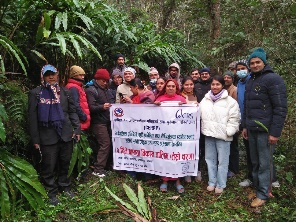 DRR: awareness rising on DRR to local level, provide support to local government to prepare the DRR plan & implementation, support to reactivate the LDRMC & WDRMC, Support to local government about the registration of landslide affected & disaster affected HHs on NDRRMA system, coordination with stakeholders, psychosocial counselling, detail geological study of Shyamchet landslide etc.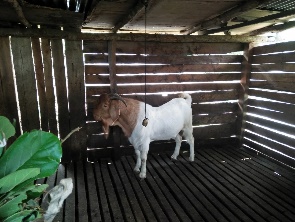 Shelter: Socio-Technical support to NDRRMA enrolled HHs, Top up support to vulnerable HHs, awareness rising on shelter activities, transitional shelter construction support etc.Livelihood: refresher training to cardamom farmers (Round 1-4), cardamom training to local government staffs & stakeholders, 5 numbers of wood combustor improved cardamom dryer installation support, learning & exposer visit to farmers, 43 improved breeding buck support and buck management training, goat value chain study, goat raring training, goat shelter support, market linkage, life skill training provided to COVID affected HHs, Cash for work, business startup support, etc. DRR: awareness rising on DRR to local level, provide support to local government to prepare the DRR plan & implementation, support to reactivate the LDRMC & WDRMC, Support to local government about the registration of landslide affected & disaster affected HHs on NDRRMA system, coordination with stakeholders, psychosocial counselling, detail geological study of Shyamchet landslide etc.Shelter: Socio-Technical support to NDRRMA enrolled HHs, Top up support to vulnerable HHs, awareness rising on shelter activities, transitional shelter construction support etc.Livelihood: refresher training to cardamom farmers (Round 1-4), cardamom training to local government staffs & stakeholders, 5 numbers of wood combustor improved cardamom dryer installation support, learning & exposer visit to farmers, 43 improved breeding buck support and buck management training, goat value chain study, goat raring training, goat shelter support, market linkage, life skill training provided to COVID affected HHs, Cash for work, business startup support, etc. DRR: awareness rising on DRR to local level, provide support to local government to prepare the DRR plan & implementation, support to reactivate the LDRMC & WDRMC, Support to local government about the registration of landslide affected & disaster affected HHs on NDRRMA system, coordination with stakeholders, psychosocial counselling, detail geological study of Shyamchet landslide etc.Name of the ProgramCovid-19 Response project (Dhaka Handicraft Training)Thematic Area of ProgramLivelihoodProject DurationFrom: January 2021To: September 2022Budget500000Project AreaAjirkot RM Project PartnerMelaniaKey ActivitiesCommunity mobilization, participants selection, 45 days skilled base training on Dhaka knitting, make materials of dhaka, market linkage, develop the business plan etc.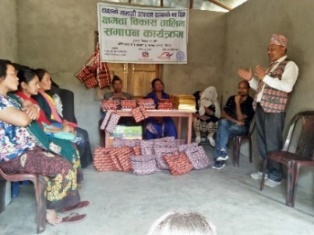 Community mobilization, participants selection, 45 days skilled base training on Dhaka knitting, make materials of dhaka, market linkage, develop the business plan etc.Community mobilization, participants selection, 45 days skilled base training on Dhaka knitting, make materials of dhaka, market linkage, develop the business plan etc.Name of the ProgramGorkha Landslide Response (GLR) ProgramThematic Area of ProgramShelter, DRRProject DurationFrom: August 2022To: October 2022Budget5,779,250.67Project AreaAarughat RM Project PartnerCRS Nepal/Start FundKey ActivitiesCommunity mobilization, Rapid assessment of the landslide, coordination, safe land selection support, coordination with Aarughat RM, DDRMC, Donor etc, landslide affected HHs finalization, transitional shelter (two room, one kitchen, one toilet and one drinking water tap per household) support to 28 Shyamchet Landslide affected HHs, detail geographical study of shyamchet landslide, solar light distribution, shelter tools kit support, socio-technical assistance, orientation to masons, conformation of cost sharing with RM, beneficiaries and project, psychosocial counselling, IEC materials distribution, monitoring visit by RM, CRS, Start fund, District level and SWC, social audit and handover ceremony etc.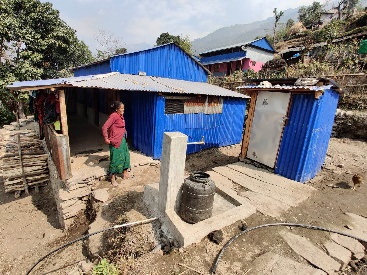 Community mobilization, Rapid assessment of the landslide, coordination, safe land selection support, coordination with Aarughat RM, DDRMC, Donor etc, landslide affected HHs finalization, transitional shelter (two room, one kitchen, one toilet and one drinking water tap per household) support to 28 Shyamchet Landslide affected HHs, detail geographical study of shyamchet landslide, solar light distribution, shelter tools kit support, socio-technical assistance, orientation to masons, conformation of cost sharing with RM, beneficiaries and project, psychosocial counselling, IEC materials distribution, monitoring visit by RM, CRS, Start fund, District level and SWC, social audit and handover ceremony etc.Community mobilization, Rapid assessment of the landslide, coordination, safe land selection support, coordination with Aarughat RM, DDRMC, Donor etc, landslide affected HHs finalization, transitional shelter (two room, one kitchen, one toilet and one drinking water tap per household) support to 28 Shyamchet Landslide affected HHs, detail geographical study of shyamchet landslide, solar light distribution, shelter tools kit support, socio-technical assistance, orientation to masons, conformation of cost sharing with RM, beneficiaries and project, psychosocial counselling, IEC materials distribution, monitoring visit by RM, CRS, Start fund, District level and SWC, social audit and handover ceremony etc.Name of the ProgramCommunity Resilient Project (CRP), Gorkha under Project on Participatory Rural Recovery (PPRR) Thematic Area of ProgramLivelihood & Eco-TourismProject DurationFrom: November 2022To: July 2023Budget13604135.37Project AreaBarpak Sulikot RM and Palungtar Municipality of Gorkha Project PartnerJAICA NepalKey ActivitiesCommunity mobilization, life skilled training, bamboo and wool handicraft production support, support to barpak webinar/ koseli ghar for local agro & cultural production promotion, seasonal and off seasons vegetable cultivation training to farmer groups with input support, market survey, commercial goat farming training, market linkage, goat shelter construction support, improved breeding buck support, exposer visit to farmers and handicraft producers, IEC materials distribution, monitoring visit by RM, JICA Nepal, District level, social audit and handover etc.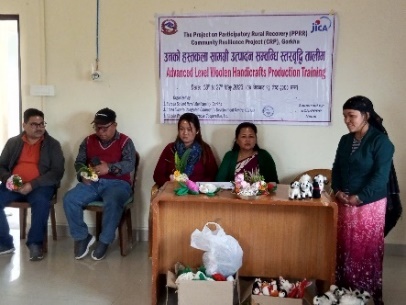 Community mobilization, life skilled training, bamboo and wool handicraft production support, support to barpak webinar/ koseli ghar for local agro & cultural production promotion, seasonal and off seasons vegetable cultivation training to farmer groups with input support, market survey, commercial goat farming training, market linkage, goat shelter construction support, improved breeding buck support, exposer visit to farmers and handicraft producers, IEC materials distribution, monitoring visit by RM, JICA Nepal, District level, social audit and handover etc.Community mobilization, life skilled training, bamboo and wool handicraft production support, support to barpak webinar/ koseli ghar for local agro & cultural production promotion, seasonal and off seasons vegetable cultivation training to farmer groups with input support, market survey, commercial goat farming training, market linkage, goat shelter construction support, improved breeding buck support, exposer visit to farmers and handicraft producers, IEC materials distribution, monitoring visit by RM, JICA Nepal, District level, social audit and handover etc.S.N.ITEM DESCRIPTIONQTYS.N.ITEM DESCRIPTIONQTY1Laptop Computer1418Office T-Table62Office Chair2419Desktop Computer13Plastic Chair3020External Hard Disk24Meeting Chair1221Projector35Cupboard2222Avini Level26Mobile Phone1723Scanner27Wooden Table324Computer Table48Steel Open Rack725Heater39Office Table 1526GPS210Camera527Invertor111Celling Fan428Projector Screen112Printer1129Sofa set113Meeting Table130Stand-Fan114Wooden File Rack931Steel Glass Rack315Power Bank1032Water Dispenser216Motorbike317Steel Table8